LANDOWNER PERMISSION AND WAIVER OF LIABILITY	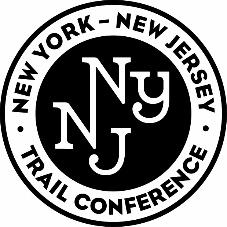 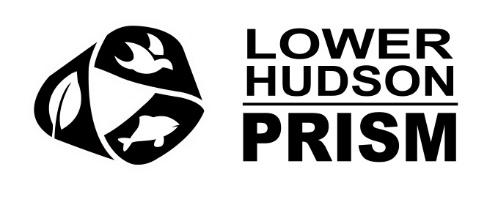 to theNEW YORK-NEW JERSEY TRAIL CONFERENCE (NYNJTC)FOR THE CONTROL OF___________________________________________________________________________________________(species)Landowner Name:___________________________________		Date: __________________________Email:_____________________________________________		Phone:_________________________Mailing Address:____________________________________Town, State, Zip:____________________________________	Site Address:_______________________________________ (attach map or list of coordinates if appropriate)	New York-New Jersey Trail Conference (NYNJTC)		              NY DEC Business Registration #: 16166600 Ramapo Valley Road					NYS Applicator: Ryan Goolic, ID# C0837377Mahwah, NJ 07430						201-512-9348 x833 Check one:    ☐ PERMISSION FOR MANUAL CONTROL ONLY      ☐ PERMISSION FOR MANUAL AND HERBICIDAL CONTROLI/we hereby agree to allow the NYNJTC to access our property and make treatments to the designated areas and species for a period of 3 years. Multiple treatments may be necessary in a single year and all treatments will be scheduled with advance notice. We also understand that the Dept. of Environmental Conservation may need to enter our property only for the purpose of inspecting any herbicide work performed by NYNJTC. Herbicide treatments will be made only during appropriate weather conditions as determined by NYNJTC’s licensed applicator, or someone working under their license. I/we understand that there will be no cost to the landowner for the service I/we are allowing in order to support the efforts of controlling invasive species.For herbicide treatments, I/we understand the NYNJTC will provide me/us with product labels regarding any product warnings and explain the method of management that will be used for this species with enough time for discussion. I/we further understand that it is my/our responsibility to read the product label in full and that the discussed management methods are acceptable to me/us. I/we understand that the NYNJTC will notify me/us at least 48 hours in advance of performing treatment.I/we hereby agree for myself/ourselves, my/our heirs and assigns, to release the NYNJTC, its officers, directors, employees and agents, from any liability for personal or property damage which may occur in connection with management on our property. I/we agree that NYNJTC will act as the landowner’s agent on this project in matters pertaining to the application of herbicides.____________________________________		__________________________________  Landowner (print name)				Landowner (signature)	Restrictions and Notes: